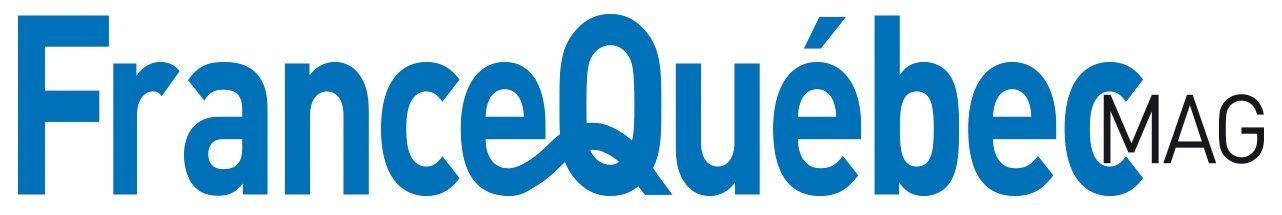 Ordre d’insertion publicitaireÀ retourner à : FRANCE-QUEBEC MAG « Publicité » - 94, rue de Courcelles – 75008 – PARISSociété :_______________________________________Responsable :_________________________________Adresse                                                                          Ville                                                                Code Postal                                                                        TélCourriel                                                                                                                                                         Nombre de parutions désirées :____________Format :double page4e de couverture 2e de couverturepage intérieure rectopage intérieure verso½ page (L…… x H……)¼ page (L…… x H……)carte d’affairesMerci de bien vouloir inscrireCoût total :                             eurosà la main la mention « Bon pour Accord »                                                         Paiement à réception de factureDate et signature                                                                                                   Sceau de la Société